財團法人大學入學考試中心基金會110學年度指定科目考試試題歷史考科第壹部分：選擇題（占80分）一、單選題（占68分）說明：第1題至第34題，每題有4個選項，其中只有一個是正確或最適當的選項，請劃記在答案卡之「選擇題答案區」。各題答對者，得2分；答錯、未作答或劃記多於一個選項者，該題以零分計算。1.	連橫《臺灣通史》自序云：「夫臺灣固海上之荒島爾！篳路藍縷，以啟山林，至於今是賴。顧自海通以來，西力東漸，運會之趨，莫可阻遏。」又說：「洪維我祖宗，渡大海，入荒陬，以拓殖斯土，為子孫萬年之業者，其功偉矣！」從這些文字可理解連橫的觀點是：(A)符合世界潮流的文化多樣性觀點	(B)以臺灣原住民族為主體的歷史觀(C)結合文獻與考古資料的歷史解釋	(D)以漢人開拓角度書寫的歷史觀點2.	十九世紀下半葉，英國商人為拓展中國西南部的市場，希望建立一條從印度到中國的陸路貿易路線。英國印度殖民政府遂對某地發動戰爭，並殖民該地，打通從陸路到中國的門戶。該地是在：(A)越南	(B)泰國	(C)緬甸	(D)阿富汗3.	王莽取代西漢，曹魏取代東漢，西晉取代曹魏，都是權臣奪取政權，建立新王朝，後世史家稱為「篡位」，但這些君主皆藉「禪讓」理論來合法化政權轉移。禪讓理論最可能來自何種思想？(A)道家的清靜無為	(B)佛家的輪迴觀念	(C)墨家的兼愛非攻	(D)儒家的聖賢理想4.	史家討論美國革命時，指出：1763年，英國在七年戰爭中擊敗法國，確保北美十三個殖民地的安全；但1776年，北美殖民地卻起來反抗英國，爆發獨立革命。下列何者最可能是史家推論的美國革命之因？(A)戰爭導致財政困窘，遂使英國想向殖民地課稅，引起不滿(B)戰後英國對殖民地的控制減弱，殖民地人民覺得有機可圖(C)戰爭讓殖民地經濟蕭條，殖民地人民心生不滿，起而抗爭(D)戰後英國軍力大為衰退，殖民地人民乘虛而起，爭取獨立5.	1930年代後期，英國採取「姑息政策」以因應希特勒在歐洲的擴張。但當時亦有論者不以為然，並評論說：「採取姑息政策太過天真了，因為              。」以下哪一段話最適合承接在這句評論之後，且最能說明此一評論的理由？(A)希特勒早就提及他打算征服東歐	(B)希特勒本打算要去對抗共產主義(C)它讓英國有時間重整不足的軍備	(D)它確實有效遏阻納粹主義的擴張6.	一位學生與同學討論時事，主張「總統制」才是真平等。該生因這言論遭警察拘留，且被繩子捆綁，頭戴草籠遊街示眾（如圖1）。該生後來以冒犯統治者的「不敬罪」被起訴，雖因他不到法定年齡而未被定罪，但仍遭到退學的處分。這種情況最可能發生於何時的臺灣？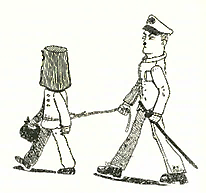 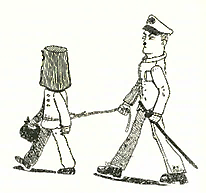 (A)臺灣民主國時(B)皇民化時期	(C)二二八事件時(D)美麗島事件時7.	一位大臣上書：因我朝恩德，南北兩國乃能以兄弟之禮，和平通好至今，長達數十年。有南方大臣竟利用編寫前朝正史之便，將我祖先事蹟列為四夷傳。請我國史官也比照該國作法，將該國先世事蹟，列於我朝國史之末。這位大臣最可能是何時人士？雙方史官爭論的焦點為何？(A)漢朝；利害之爭	(B)遼朝；正統之爭	(C)元朝；南北之爭	(D)清朝；道統之爭8.	英國廣播公司報導：某地居民認為東城區乃是汙穢之地，是受詛咒之人的居所。一位出身於東城區的牛奶公司員工，在牛奶製程中接觸到牛奶，被指控汙染產品，同事竟將他活活燒死，而縱火燒死他的同事並未因此被起訴。這件事最可能發生在：(A)納粹統治下的德國	(B)種族歧視下的美國	(C)種族隔離下的南非	(D)種姓制度下的印度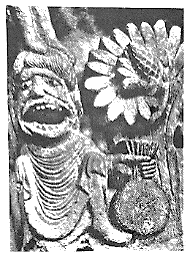 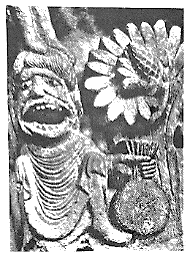 9.	圖2是某時期興建的教堂內的浮雕，浮雕把魔鬼描繪成是手持錢袋的人，反映那個時代教會對金錢和商業的看法：教會反對借貸取息的行為，在商品上強調公道價格。這最可能是發生在哪一時期？(A)羅馬帝國的晚期，政府不斷提高貨物的稅收(B)中世紀早期，貨幣供給減少，以物易物盛行(C)中世紀晚期，商業業已復甦，商人階級興起(D)宗教改革時，主張以工作致富，以榮耀上帝10.	中亞的吉爾吉斯附近出土一批模仿漢制的方孔圓圜錢幣，錢幣鑄有粟特文字。粟特人散布在中亞到西亞的綠洲，絡驛於途的大食人、佛教僧侶都曾留下有關他們的記錄。這批出土錢幣最可能反映哪種歷史現象？(A)漢人與匈奴間的軍事征戰	(B)唐人與突厥間的貿易往來(C)宋人與西夏間的邊境貿易	(D)清人與回人間的宗教交流11.	深夜，在工廠旁的麵攤上，剛下工的工人相聚聊天，而黑白電視螢幕上，臺語歌手正唱著剛推出的新歌，傾訴離開臺灣中南部農村來到都市打拼的工人，思念家鄉的雙親和戀人的情懷。工人聽了，不禁流下淚來。這種景象最常見於下列哪一時期？(A) 1930年代日本政府推動工業化政策	(B) 1950年代政府推動第一期經建計畫(C) 1970年代實施第二次進口替代政策	(D) 1990年代推動產業升級與經濟轉型12.	二次大戰後，中國陷入國共內戰。當時，美國認為惟有中國和平、實行民主，才符合美國利益，於是派遣馬歇爾為特使，調處國共歧見，最後卻以失敗告終。馬歇爾到中國後，採取的作法是：(A)藉美援為手段，推動國共和談，共組聯合政府(B)軍事援助國民政府，迫中共放棄武裝對抗策略(C)派第七艦隊巡弋臺灣海峽，避免國共直接衝突(D)準備承認中共，但通過特別法案確保臺灣安全13.	史家分析某一帝國特色：使用遊牧社會的軍事技術優勢，形成自給自足的強悍軍隊，並用寬容的手段，對待境內不同的宗教與文化，進而組成史上最大的陸地帝國，保護黑海到太平洋之間的貿易。這個帝國最可能是：(A)西元前四世紀亞歷山大帝國	(B)西元十三世紀的蒙古帝國(C)西元十八世紀的大清帝國	(D)西元十九世紀俄羅斯帝國14.	羅馬政治家西塞羅以「獅子」和「狐狸」比喻「暴力」與「欺詐」，認為兩者都是野獸手段，人類應不屑為之。但文藝復興學者馬基維利卻主張：政治領袖若想追求權勢、榮耀和名聲，必要時須模仿獅子的兇猛與狐狸的狡猾來行事。我們如何理解這個現象？(A)文藝復興時期，學者常重新詮釋古典著作的理念，以為當代所用(B)文藝復興時期，學者嚮往古代價值，一味繼承希臘羅馬著作觀點(C)西塞羅身處政治動盪時期，與馬基維利處境不同，兩種說法無關(D)馬基維利身處外患頻仍時期，處境和西塞羅類似，故認同其主張15.	在一次紀念馬丁路德的活動中，學者詮釋其歷史意義，反映了官方觀點：他的宗教改革是「早期的市民階級革命」、是「朝向無產階級革命的必要階段」。這應是哪一場紀念活動？(A) 1917年，德國政府紀念宗教改革400週年	(B) 1933年，納粹以紀念路德為名迫害猶太人(C) 1983年，東柏林紀念馬丁路德的500歲冥誕(D) 2017年，德國威丁堡紀念宗教改革500週年16.	十九世紀中期，巴西有座城市因附近栽種某種經濟作物，提供工業生產所需原料，迅速致富。城中修建了電車、路燈和排水系統等先進設施，各國商人紛紛到此交易。但是二十世紀初，歐洲人將此一作物移植到東南亞，大量栽植，該城乃迅速沒落。影響這座城市興衰的作物最可能是：(A)玉米	(B)可可	(C)甘蔗	(D)橡膠17.	一份考古報告指出：雷厝（雲林麥寮）遺址出土的文物豐富，有史前陶片、青花瓷片、硬陶、瓦片、瑪瑙珠、鐵器、豐富的海貝，及鹿、羊、牛、豬等獸骨，而以鹿骨最多。遺址年代約距今540-340年間，推測應屬貓兒干文化。學者根據文物內容，推斷這個文化已與中國有交流，支持學者看法的主要依據應是：(A)鐵器、海貝	(B)鹿骨最多	(C)青花瓷片、硬陶	(D)瓦片、瑪瑙珠18.	日本德川幕府常藉外交手段來強化政權的合法性，鞏固統治地位。1607年到1811年，朝鮮派遣12次通信使到日本；1610年到1850年，琉球也派了21次使節團。使節團主要是恭賀將軍繼位或世子出生，各地大名目睹其豐厚的賀禮，聽到祝賀德川一統天下的頌辭，自然心悅誠服。不過，德川幕府卻從未與中國發展正式關係，最可能的原因是：(A)幕府實施「鎖國」政策，拒與中國建立關係(B)幕府拒絕奉行朝貢體制，不願接受天朝秩序(C)幕府的財政發生困難，無法負擔沉重的賀禮(D)日本自古以文明開化自居，對中國向來輕視19.	學者指出：這個時期學校廢弛，博士無從傳授學業，學術轉而成為家族世業，而家族又受地域之限，學術的發展因此皆與家族、地域兩者難以分離。但是，河隴地區（在今日陝西、甘肅）因距離中原戰禍較遠，又是東西交通要道，遂成為文化學術重鎮。這個時期指的是：(A)戰國至漢初	(B)魏晉南北朝	(C)唐末至五代	(D)宋末至蒙元20.	馬來亞的人口組成多元。表1是二十世紀前半期，馬來亞（包含新加坡）人口調查中三個主要族群的人口變化（單位：人）。表中甲、乙、丙分別是：(A)馬來裔、華裔、印度裔(B)馬來裔、印度裔、華裔(C)華裔、馬來裔、印度裔(D)華裔、印度裔、馬來裔21.	以下是有關古希臘時代雅典文化的兩則敘述：資料甲：人們家中都設有祭壇，城邦中到處可見神龕，衛城上神廟比比皆是。每個節日開始前要祭祀，前兆、凶兆和神諭會影響重大決定。準備遠行或店鋪開張等事務都要事先祈禱。資料乙：西元前五世紀後期，雅典出現一些稱為「辯士」（sophists）的教師，以教授辯論術為生，多從經驗角度考察宇宙，認為真理與人本身的需要或利益有關，沒有絕對真理。最有名的辯士普羅塔哥拉斯主張：「人是萬物的尺度」。惟辯士在當時社會的名聲不佳。對照甲、乙兩則資料，辯士在當時社會「名聲不佳」的原因最可能是：(A)教授雄辯論戰之術，不符合城邦民主的傳統(B)主張以人為準繩，抵觸凡事秉承神意之風氣(C)善於口舌之利，破壞了教師和思想家的形象(D)大多不事生產，無助於平民經濟生活的發展22.	英國西南部一處溫泉勝地，市內有羅馬神殿遺址，供奉的女神蘇麗絲密涅瓦（Sulis-Minerva），是當地溫泉守護神蘇麗絲和羅馬勝利女神密涅瓦之綜合體。這是羅馬帝國推動羅馬化的一個例證，也就是：(A)摧毀各地神殿，以壓制在地宗教與文化	(B)推廣羅馬文化，以開發英國的觀光資源(C)將勝利女神給各地膜拜，炫耀尚武精神	(D)以羅馬宗教整合當地信仰，有利其治理23.	某人陳情說：家中牌位記載祖先名號、生卒年月，目的是不忘本，沒有別的用意。我若毀棄祖先牌位，被親族舉報到官府，依律當斬。敬請明察轉告，恩准不毀棄牌位。此人最可能是：(A)唐朝滅佛時的佛教徒	(B)明末來華的耶穌會士(C)清初的漢人天主教徒	(D)皇民化時期的臺灣人24.	課堂上，老師要學生以1949年以後中共的歷史發展進行探究。一位學生蒐集到兩則資料：資料甲：1959至1961年的非正常死亡和減少出生的人口數，大約在四千萬人左右。資料乙：1960年農業生產總值，比1959年下降12.6%，其中糧食和棉花的產量更跌到1951年的水平……城市人均消費量下降78%。這位學生探究的主題應是：(A)土地改革	(B)三反五反	(C)大躍進	(D)文化大革命25.	十五世紀後期，葡萄牙、西班牙積極開拓新貿易航線，是歐洲最早從事海外探險的國家。葡萄牙人率先沿非洲海岸探險，來到東方；西班牙人則轉而往西航行，意外到達美洲。1494年，兩國在教宗主持下，簽署「托德西拉條約」（Treaty of Tordesillas），以大西洋中約西經46度半的子午線為中線，劃分勢力範圍：以西歸屬西班牙，以東歸屬葡萄牙。當時，雙方如此劃分世界，依據的最主要原則是：(A)發現的先後	(B)文化的相近	(C)實力的強弱	(D)資源的多寡26.	七到十三世紀，奧米雅王朝（Umayyad Dynasty）和阿拔斯王朝先後統治伊斯蘭世界，學者比較兩者的差異，評論說：「……到阿拔斯王朝時，儘管阿拉伯人在政治上仍發揮重要作用，但波斯人、埃及人和其他民族也能夠分享權力和財富。」從這段文字的文意反向推論，這位學者認為奧米雅王朝統治特色是：(A)阿拉伯裔的軍事貴族受到歧視冷遇	(B)帝國內各族群都有同等地位和權勢(C)與阿拔斯王朝的族群政策前後一致	(D)阿拉伯人特別受到重用並壟斷政權27.	某國博物館展出一件舊車牌（如圖3），數字是車號，國旗說明此車屬於英國，底下的俄文是要讓邊界的俄國守衛知道這是英國軍方用車，允許通行。這件車牌象徵這個國家史上一段特殊時期。這最可能是哪一場展覽？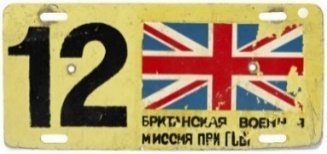 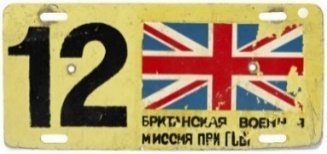 (A)德國歷史博物館，展出戰後德國被四國分區占領的文物(B)俄國國家歷史博物館，展出列寧領導共產革命時的物件(C)中國國家博物館，展出二戰期間上海租界所遺留的文物(D)韓國歷史博物館，展出西方國家參與韓戰時遺留的物件28.	一齣戲中有如下的旁白：當今歐洲強盛，亞洲也不能再沉睡，誕生孔子、孕育釋迦牟尼的土壤現在是什麼情況？我們早已移民南方島嶼，開發臺灣、呂宋、新加坡、婆羅洲、關島、夏威夷等地，事業有成。走吧，走向南方的島嶼。這齣戲創作的時代背景最可能是：(A)晚清中國人移民東南亞	(B)日本倡議大東亞共榮圈(C)東南亞國家協會的建立	(D)中國推動一帶一路政策29.	1695年到1722年間，根據估計，英國皇家非洲公司派往西非的雇員，「每十人中就有六人在第一年內死去，兩人在第二年到第七年間死去，而最終只有一個人能夠活著回到英國」。直到十九世紀中葉，前往非洲的歐洲人中，死去者多，存活者少。造成這種現象的原因最可能是：(A)歐人互鬥激烈，造成損傷	(B)常與土著戰爭，傷亡嚴重(C)西非災荒頻仍，生存不易	(D)易感染傳染病，導致死亡30-31為題組清朝前期，清廷為維持滿洲的統治優勢，採取特殊的民族治理策略。以下是兩則資料：資料甲：對甲民族，禁止該族學習漢文，強調滿洲與該民族「語言雖異，衣冠則同」的親近感，皇族經常與該族通婚。資料乙：對乙民族，一方面尊崇該民族信奉之宗教，但採「眾建而分其勢」作法。又派大臣進駐該地，掌控其政、軍事宜。30.	兩段資料中，甲、乙民族分別是指：(A)朝鮮族／蒙古族	(B)蒙古族／藏族	(C)藏族／漢族	(D)回族／漢族31.	從兩段資料的敘述判斷，清政府對各民族的治理，應是採取哪一種策略？(A)高壓統治	(B)遠交近攻	(C)自由放任	(D)因地制宜32.	1777年，大陸會議通過《邦聯條款》，為美國憲政奠定初基。《邦聯條款》實施後衍生不少問題，影響聯邦運作，遂有修訂之議。1787年，各州代表再度集會費城，以制定新的《美國憲法》，完善聯邦政治。新憲法在1789年獲得各州批准後生效。從《邦聯條款》到《美國憲法》，美國憲法修訂的趨向是：(A)加強中央權限，以確保聯邦政府的效率	(B)強化各州權力，以滿足地方自主的願望(C)明定總統任期，以避免總統的獨裁統治	(D)限定總統權限，以免杯葛國會通過法律33.	臺灣開港通商以來，進出口貿易增加。表2是海關統計1868-1909年臺灣主要出口商品總值（年平均）之比例。表中的「乙」應是：(A)茶	(B)糖	(C)樟腦	(D)稻米34.	藝術史老師分析某時期的藝術風格：「這種風格強調對稱和均衡，以顯示秩序、宏偉等意念。喜用豪華、戲劇性的方式，表現緊張感和衝突感」；「這種藝術反映那個世紀文化的種種對比和矛盾，如：宗教狂熱和塵世慾望、虔信和理性主義、暴力和尊重秩序」。這種藝術是：(A)十三世紀的哥德式藝術	(B)十五世紀文藝復興藝術(C)十七世紀的巴洛克藝術	(D)十九世紀的印象派藝術二、多選題（占12分）說明：第35題至第38題，每題有5個選項，其中至少有一個是正確的選項，請將正確選項劃記在答案卡之「選擇題答案區」。各題之選項獨立判定，所有選項均答對者，得3分；答錯1個選項者，得1.8分；答錯2個選項者，得0.6分；答錯多於2個選項或所有選項均未作答者，該題以零分計算。35.	一位清代官員記載：「臺灣一郡……其民，閩之泉漳二郡、粵之近海者往焉。閩人占瀕海平曠地；粵居近山，誘得番人地闢之。故粵富而狡，閩強而悍。其村落，閩曰閩社，粵曰粵莊。閩呼粵人為『客』。分氣類，積不相能，動輒聚眾持械鬥。平居亦有閩、粵錯處者，鬥則各依其類。閩、粵鬥則泉、漳合，泉、漳鬥則粵即伺勝敗以乘其後。民情浮而易動。自康熙22年入版圖，於今已百五十餘年矣；亂者凡一十有五，皆閩人也。」這則資料可用於研究有關清代臺灣的哪些議題？(A)分類械鬥	(B)水利社會	(C)移民原鄉	(D)宗教信仰	(E)郊商貿易36.	《商君書》主張：國家法令，除了原件，須另抄副本封藏於禁地，未經准許不得進入，若有擅改者，則「罪皆死不赦」。漢代，皇帝詔書公布之後若發現出錯，則視情節輕重、有無故意，分別究責與懲處相關人等。這些關乎官文書繕寫、庋藏和管理的規範，目的有哪些？(A)箝制人民思想自由	(B)管制經濟物資流通	(C)樹立中央統治權威(D)整飭官僚任命資格	(E)確保政令傳達無誤37.	古巴比倫《漢摩拉比法典》有如下條文：「倘一位貴族攻擊另一位貴族的女兒，害她流產，須賠10個謝克的銀子；若受害婦女死亡，則肇事貴族的女兒須處死。若受害婦女是平民的女兒，因受攻擊而流產，則肇事貴族罰金減半；若受害婦女死亡，則須賠償半米納。」（按：1米納＝60謝克）。上述條文反映出下列哪些觀念？(A)重視勞動人力	(B)階級差別意識	(C)重男輕女觀念(D)人命以錢計價	(E)以牙還牙原則38.	十六、十七世紀的「科學革命」包含新宇宙觀的出現。當時，哲學家常將宇宙比擬為機械鐘。以下是兩段相關資料：資料甲：波以耳說：「各個零件如此整合、協調在一起，然後開始運作。如此繁多的齒輪，不同零件都以不同的方式運作……每一零件依照預先設定的功能各司其職，規律地、整齊劃一地……完成任務。」資料乙：現代史家指出：「十三世紀末，機械時鐘已經在歐洲出現；十四世紀後，鐘擺大鐘成為大城市的標準特色。」閱讀兩段資料，當時哲學家以時鐘比喻宇宙，具有哪些意義？(A)宇宙的運轉有其規律性和秩序	(B)宇宙的運轉可以為世人所理解(C)宇宙的運行高深莫測使人敬畏	(D)宇宙運行可藉日常事物來詮釋(E)宇宙運轉代表上帝已經不存在第貳部分：非選擇題（占20分）說明：共有4大題，每大題包含若干子題。答案必須寫在「答案卷」上，並於題號欄標明大題號（一、二、……）與子題號（1、2、……），若因字跡潦草、未標示題號、標錯題號等原因，致評閱人員無法清楚辨識，該部分不予計分。作答使用筆尖較粗之黑色墨水的筆書寫，且不得使用鉛筆。每一子題配分標於題末。一、以下三則資料是明代學者關於「東番」的記載：資料甲：陳第〈舟師客問〉云：「沈子（沈有容）嘗私募漁人，直至東番，圖（繪）其地里，乃知彭（澎）湖以東，上自魍港（布袋），下至加哩（佳里），往往有嶼可泊。」、「賊之所據誠非版圖，其突而入犯，亦非我之版圖乎？」資料乙：葉向高〈改建浯嶼水寨碑〉云：「浯嶼水寨，故在大擔、南太武山外，後徙於中左所之廈門所。轄地北至崇武，南至料羅。……寨成，而有事東番。東番者，海上夷也。……頃倭據其地，四出剽掠。將軍（沈有容）便宜興師，冒風濤，力戰蕩其巢。」資料丙：屠隆〈平東番記〉云：「東番者，彭（澎）湖外洋海島中夷也。橫亙千里，種類甚繁。……頃倭奴來據其要害，四出剽掠，飽所欲則還歸巢穴，張樂舉宴為驩（歡）；東番莫敢誰何，（沈有容）滅跡銷聲避之。」1.	三則資料中的「東番」是指今天的哪裡？（2分）2.	根據三則資料，在明人觀念裡「東番」是否屬於明朝版圖？從三則資料中找出一項證據。（2分，未舉出證據者，本小題不給分）3.	根據這三則資料判斷，沈有容平「東番」的動機為何？（2分）二、以下是兩則關於八、九世紀間（唐後期）長安和汴州的資料：資料甲：唐代白居易詩描述長安「百千家似圍棊局（棋盤），十二街如種菜畦」，城內官署、道觀、佛寺、民房、市集分區而立、格局方正，區外有坊（圍牆）環繞，坊上有門稽查出入，日出而啟，日入而閉，盜賊宵小無處藏身；坊臨街道，街道筆直通達。資料乙：汴州（今河南開封）地處黃河與運河之交。唐代王建詠汴州詩云：「草市迎江貨，津橋稅海商」、「水門向晚茶商鬧、橋（畔）市（集）通宵酒客行」，雖然街道紊亂、坊牆傾毀，但經濟活動熱絡。1.	比較同時期的長安與汴州，從城市空間區劃與管理的角度看，兩則資料反映唐後期何種「城市制度」的變化？（2分）2.	這種變化反映在兩座城市的生活景象上。參考下表，從資料乙摘出適當的文字，作為反映汴州生活景象的判斷依據，並書寫於答案卷上。（2分）3.	汴州地勢平坦，無險可守，但五代和北宋卻都選擇作為都城。根據上述資料與你／妳的歷史知識推斷，其最主要考量為何？（2分）三、以下是兩段有關十一世紀歐洲政教衝突的資料：資料甲：十一世紀時，羅馬教廷銳意推動教內改革，包括禁止神職買賣、教士娶妻；防堵世俗勢力干預教宗選舉與教士任命；強化教宗之權威等。這些改革引發諸多爭端，史稱「政教之爭」或「政教衝突」。資料乙：一位現代學者指出：「教會改革引發的爭論，常冠以『政教之爭』的標題，這會造成誤導。當時，許多主教和修院院長……對教廷的改革持反對態度，因為無論怎麼改革，這都會使他們受制於教宗權威。畢竟，他們已習慣於和地方貴族建立合作關係，且雙方常有親緣、利益和人情關係。他們可不願意淪為教宗的工具。……相反，許多貴族支持教會改革，至少贊同以溫和方式進行。」1.	根據上述資料，教宗推動的改革為何引發基督教內部許多人的反彈？請舉出一個原因。（2分）2.	這位學者認為，把這段時期教宗的改革引發的爭議單純以「政教之爭」名之，會是一種「誤導」的看法。他的理由是什麼？（2分）四、1847年，史家蘭克（Leopold von Ranke）完成《宗教改革時期德意志史》一書，在〈導言〉中，蘭克暢論史家治史之道，現代史家奉之為圭臬：「我觀察到這一時刻已經來臨：編寫近代史時，不必再倚賴（事實發生）那個時代歷史家的記錄，除非這些歷史家對發生的事實確實是親身體驗和見證，那他們的記錄就可以信賴。我們完全不必理會那些根據距原始資料甚遠的材料寫成的史書，因為它們根據的不是當事人的記述、不是原始的一手材料。就我書寫的時代而言，要徹底呈現歷史真實已不再遙不可及。我運用大量檔案文獻，它們是……我在檔案館中蒐集到的……一手史料。」仔細閱讀這段文字，回答下列問題：1.	蘭克把歷史材料區分為三類：（甲）「當時史家的記載」；（乙）「後來史家的撰述」；（丙）「原始的一手材料」。從蘭克的觀點，這三類資料的證據價值，從高到低的順序排列為何？請以甲、乙、丙表示。（2分）2.	蘭克樂觀的主張：到他的時代，歷史家編寫「近代史」時，「要徹底呈現歷史真實不再遙不可及」。他樂觀的理由何在？（2分）－作答注意事項－考試時間：80分鐘作答方式：˙選擇題用 2B 鉛筆在「答案卡」上作答；更正時，應以橡皮擦擦拭，切勿使用修正液（帶）。˙非選擇題用筆尖較粗之黑色墨水的筆在「答案卷」上作答；更正時，可以使用修正液（帶）。˙未依規定劃記答案卡，致機器掃描無法辨識答案；或未使用黑色墨水的筆書寫答案卷，致評閱人員無法辨認機器掃描後之答案者，恐將影響成績並損及權益。˙答案卷每人一張，不得要求增補。表1表1表1表1表11911年1921年1931年1941年甲1,437,0001,651,0001,962,0002,278,000乙916,0001,171,0001,709,0002,379,000丙267,000471,000624,000744,000表2表2表2表2表2表2年度甲乙丙丁其他1868-9536.22%--53.49%3.92%6.37%1896-9919.22%12.82%43.67%12.56%11.73%1900-0417.01%20.93%29.45%15.31%17.30%1905-0933.75%24.13%17.84%9.70%14.58%城市生活景象判斷依據長安城市管理森嚴坊門日出而啟，日入而閉汴州生活秩序自由